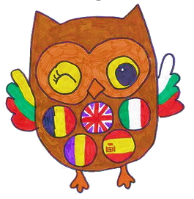 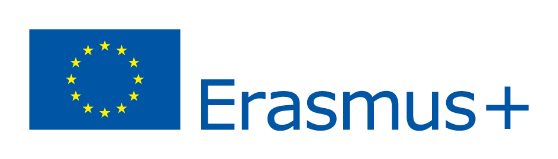 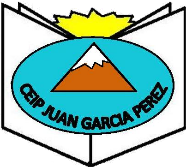 “Learning Beyond the Classroom Walls”2016-1-UK01-K219-024434Short-term Joint Staff Training EventIn Granadilla de Abona, Tenerife-España13th November,2017 – 17th November 2017TIMETABLE                   Principal                                                                                  Project CoordinatorDaura Isabel Mendoza Baquero                                                        José Luis González LugoSATURDAY AND SUNDAY11/12 NovemberArrival day:Teachers from the school will be waiting for all the partners at the airport to take them to the hotel. Children from Bulgaria and UK will stay with Fernando and Jose.Dinner all together in El Médano at 20:30 on Sunday MONDAY  13/1108:30:  Pick up at the HotelMONDAY  13/1109:00:  Arrival to school: our youngest student will welcome you.MONDAY  13/1110:00: Welcome ceremonyMONDAY  13/1111:15: Coffee breakMONDAY  13/1111:45: Job-shadowing in different levels classes            ZUMBA CLASS (just for children)MONDAY  13/1113:30: Lunch at the school MONDAY  13/1115:00: Presentation about working without books by Mr and Miss Lindgren,                From Withernsea Primary School for all the partners and teaches of                our school.             WORKSHOP to create musical instruments with recycled material (just for children)MONDAY  13/1120:00: Dinner at El MédanoTUESDAY  14/1109:00:  Pick up at the HotelVisit to the environmental complex of Tenerife (CAT). Purpose: after the corresponding presentation, environmental educators will inform visitors about the problem that exists with the waste. The visit also includes a tour of the facilities of the complex in which may follow the treatment that the waste has when it arrives to the center. Electronic waste has increased with the increase of new technologies.  We will visit a specialized section to know about the treatment and reuse of electronic components. We will also participate in different workshops related to recycling as training for teachers because they can do them with their students in the future.   TUESDAY  14/1113:30: Lunch at the school TUESDAY  14/1115:00: Training session at the Teacher Training Centre about the use of the ICT in                 outdoor activities (2 hours)             WORKSHOP to create musical instruments with recycled material (just for              children)17:00: Visit to Playa de Las Américas. TUESDAY  14/1120:00: Dinner at El MédanoWEDNESDAY  15/1108:30:  Pick up at the HotelWEDNESDAY  15/1109:00:  WORKSHOP to create musical instruments with recycled material (for              Children and teachers)WEDNESDAY  15/1110:30:  Visit to the town hallWEDNESDAY  15/1113:30:   Lunch at schoolWEDNESDAY  15/1116:00:  Visit to the ancient capital of Tenerife, La Laguna, to learn something about              our historyWEDNESDAY  15/11             Dinner at La LagunaTHURSDAY  16/1108:15:  Pick up at the HotelTHURSDAY  16/1109:00: Presentation about Spanish Educational System and Projects carried out in             our school, by Rosa Ramos Chinea, Antonia Pérez Hernández and Cristina             Ávalos (teachers of our school) THURSDAY  16/1110:00:  Visit to the National Park of The TEIDE (the highest mountain of Spain and              the highest active volcano in Europe).             Presentation about the volcanic origin of the Canary Islands at the Visitor              Centre in the National Park of El Teide.   THURSDAY  16/1114:00:  Lunch in La Orotava and visit to the townTHURSDAY  16/11Dinner at El MédanoFRIDAY  17/1108:15:  Pick up at the HotelFRIDAY  17/1109:00:  Evaluation meeting and documentation deliveryFRIDAY  17/1110:30:  Outdoor activities at the beach “Learning while playing”FRIDAY  17/1113:30:  Lunch at El Médano FRIDAY  17/1119:00: Pick up at the hotelFRIDAY  17/1119:30:   Final DinnerSATURDAY AND SUNDAY18/19 NovemberDeparture day: Teachers will pick up all the partners at the hotel to take them to the airport.